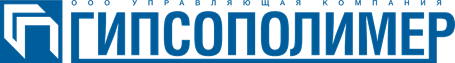 Наливной пол Ровнитель, самовыравнивающийся.Сухая смесь на основе комплексного вяжущего.ТУ-5745-014-48420415-2013Область примененияПредназначен для выравнивания бетонных, ж/бетонных и цементно-песчаных оснований. Для последующей укладки линолеума, паркета, ламината, керамической плитки, коврового и другого напольного покрытия. Может использоваться при устройстве систем обогреваемых полов.Применяется при внутренней отделке помещений с нормальной влажностью, включая кухни и ванные комнаты в жилых зданиях, отделке административных, в том числе детских и медицинских, учреждений.Применяется для ручного и механизированного нанесения с помощью растворосмесительных насосов.Основные свойства- образует гладкую ровную поверхность;-  обладает высокой текучестью раствора;- быстротвердеющий;- безусадочный;- экономичный расход;- экологически безопасный;Технические характеристикиВнимание! Несоблюдение требований по подготовке поверхности и приготовления раствора, использование загрязненных инструментов и приспособлений, воды, в которой мыли инструмент- сокращает сроки схватывания готового раствора и время выполнения работ по обработке поверхности. После завершения работы промыть инструменты и приспособления в чистой воде.Цвет сухой смеси и готового покрытия может быть различным- от светло-серого до серого, что связано со свойствами гипсового камня и толщиной нанесения. На технические и потребительские характеристики продукта данная особенность не влияет.Подготовка поверхностиОснование должно быть прочным, не должно подвергаться усадке. Поверхность очистить от пыли, удалить отслаивающиеся фрагменты. Большие неровности, отверстия, трещины и стыки необходимо за сутки до выполнения работ заполнить с помощью раствора. Температура основания и помещения должна быть от +5 до +30°С.Поверхность обработать адгезионной грунтовкой бетоноконтакт. По периметру помещений и на внутренние несущие конструкции рекомендуется закрепить кромочную ленту шириной, учитывающей предполагаемую толщину заливки. Используя уровень, установить маячки для заливки полов с учетом рекомендуемой минимальной толщины нанесения; по всей площади, на расстоянии 1,5-2 метра друг от друга.При устройстве системы обогреваемого пола подготовка поверхности и толщина заливки должна производится с учетом используемой системы и типа элементов обогрева, а также рекомендаций изготовителя.Если площадь пола вследствие своей величины не позволяет произвести заливку в один проход, необходимо провести разбивку ее на участке.Если диагональ предполагаемого участка превышает 10 метров, необходимо сделать деформационные швы.Приготовление раствораРучное нанесение. В емкость с чистой холодной водой при непрерывном перемешивании медленно засыпать смесь в соотношении 0,28-0,32 л на 1 кг (8,4-9,6 л на мешок 30 кг). Перемешать состав с помощью строительного миксера в течение 2-4 минут до получения однородной массы. Вязкость должна быть такой, при которой объем раствора 200 мл разливается на ровной поверхности пятном диметром 260-280 мм. Передозировка воды при приготовлении раствора не допускается.Механизированное нанесение. Подготовить к запуску и настроить оборудование согласно инструкции по эксплуатации. Для приготовления наливных полов установить шнековую пару тип D8-2. Засыпать смесь в загрузочный бункер, включить растворосмесительный насос, установить расход поступающей в насос воды в соответствии с требуемой подвижностью растворной смеси. Стандартная консистенция подбирается исходя из желаемой производительности работ и особенностей установки (за более подробной информацией обращаться к специалистам ООО «Прикамская гипсовая компания»). Время работы с готовым раствором должно составлять не более 60 минут.ПрименениеПриготовленный с помощью растворосмесительного насоса или тщательно перемешанный ручным способом раствор залить на подготовленную поверхность равномерным слоем, ориентируясь на уровень ранее установленных маячков.Для удаления остатков воздуха из раствора и его равномерного распределения по всей площади рекомендуется использовать игольчатый валик или щетку с крупной щетиной. После окончания заливки необходимо удалить маячки. Окончательное разравнивание участка заливки выполнить с помощью рейки волнообразными движениями в продольном и поперечном направлении.Пешее хождение по полу возможно через 12 часов.Укладка декоративных покрытий рекомендуется через 7 суток.Для ускорения процесса высыхания пола необходимо обеспечить хорошую вентиляцию помещения. В процессе высыхания поверхности исключить воздействие неблагоприятных факторов: сильных сквозняков, прямых солнечных лучей, воды.Срок хранения и транспортировкаГарантийный срок хранения в заводской невскрытой и неповрежденной упаковке, на поддонах – не более 12 месяцев со дня изготовления. Дата, время изготовления и № партии указаны на упаковке.ФасовкаМногослойные бумажные пакеты массой 30кг.Манипуляционные знаки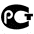 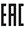 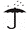 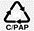 Меры предосторожностиПри работе со смесью используйте средства индивидуальной защиты, предохраняющие от попадания смеси в глаза и дыхательные пути. Сухую смесь хранить в местах, недоступных для детей.Требования безопасности и охраны окружающей среды.Смесь не выделяет в окружающую среду вредные химические вещества и относится к первому классу по удельной эффективной активности радионуклидов.Утилизация отходовВ процессе работ образуются твердые отходы (упаковка и затвердевшие остатки раствора).Затвердевшие остатки раствора подлежат передаче региональному оператору по обращению с ТКО.Использованную упаковку возможно утилизировать в соответствии с указанным буквенным обозначением материала, из которого она изготовлена.Внимание! Категорически запрещается сливать раствор и высыпать сухую смесь в канализационные сети общего пользования.ЦветсерыйТолщина нанесенияот 10 до 100 ммРасход воды на 1 кг сухой смеси0,28-0,32 лРасход сухой смеси при толщине слоя 10 мм от 13 кг/м²Стандартная консистенция- диаметр расплыва270±10Начало схватывания от затворенияне ранее 60 минутПрочность при сжатии≥ 10 МПаМаксимальный размер фракции1,0 ммВозможность пешего хождениячерез 12 часовУкладка напольных покрытийчерез 7 сутокТемпература основания (при нанесении)от +5 до +30°СИЗГОТОВИТЕЛЬ: ООО «Прикамская гипсовая компания» Адрес: 614033, Пермский край, г. Пермь, ул. Василия Васильева, 1ЕДИНЫЙ ТЕЛЕФОН: 8 800 707 00 10При сомнении в выборе материала и возможности его конкретного применения, рекомендуем проконсультироваться со специалистом компании изготовителя. Приведенная выше информация основана на лабораторных испытаниях и практическом опыте. Мы, как производитель, не имеем возможности контролировать соблюдение инструкции по применению и те многочисленные факторы, которые могут повлиять на качество выполняемых Вами работ. Мы не несем ответственности за ущерб, возникший в связи с несоблюдением требований настоящей Технической спецификации и применением потребителем продукции не по назначению.Данные, приведенные в технических характеристиках, были получены путем измерения в стандартных условиях, при температуре 20±2°С и относительной влажности 60±5%.